Отчето результатах самообследованияКировского областного государственного образовательного автономного учреждения дополнительного профессионального образования «Институт развития образования Кировской области»за 2023 годКиров, 2024ОГЛАВЛЕНИЕ Организационно-правовое обеспечение образовательной деятельностиКировское областное государственное образовательное автономное учреждение дополнительного профессионального образования «Институт развития образования Кировской области» (далее – Институт) создано путем переименования Кировского областного государственного образовательного автономного учреждения дополнительного профессионального образования (повышения квалификации) «Институт развития образования Кировской области» на основании приказа департамента образования Кировской области от 31 марта 2014 года № 5-377. На основании постановления Кировского облисполкома № 2102 от 1 ноября 1938 года был организован Кировский областной институт усовершенствования учителей. Распоряжением регистрационно-лицензионной палаты администрации города Кирова № 1033 от 29 апреля 1999 года государственное образовательное учреждение дополнительного образования взрослых Кировский областной институт усовершенствования учителей было зарегистрировано в качестве юридического лица (свидетельство о государственной регистрации юридического лица регистрационный номер 4087). Приказом департамента образования Кировской области № 5-891 от 27 декабря 2004 года Кировский областной институт усовершенствования учителей был переименован в государственное образовательное учреждение дополнительного профессионального образования (повышения квалификации) Кировский институт повышения квалификации и переподготовки работников образования (КИПК и ПРО). Приказом департамента образования Кировской области № 5-837 от 15 июня 2011 года государственное образовательное учреждение дополнительного профессионального образования (повышения квалификации) Кировский институт повышения квалификации и переподготовки работников образования (КИПК и ПРО) было переименовано в Кировское областное государственное образовательное бюджетное учреждение дополнительного профессионального образования (повышения квалификации) Кировский институт повышения квалификации и переподготовки работников образования. На основании распоряжения Правительства Кировской области от 12 августа 2011 года № 205 создано Кировское областное государственное образовательное автономное учреждение дополнительного профессионального образования (повышения квалификации) «Институт развития образования Кировской области» путем изменения типа Кировского областного государственного образовательного бюджетного учреждения дополнительного профессионального образования (повышения квалификации) Кировского института повышения квалификации и переподготовки работников образования. Институт в настоящее время действует на основании лицензии № 0269 от 15 сентября 2014 года, Приложение № 1 выдано на основании Приказа департамента образования от 22 декабря 2014 года № 5-1404. Институт располагает зданием по улице Р. Ердякова, д. 23/2, закрепленным за ним на праве оперативного управления распоряжением Правительства Кировской области от 12 августа 2011 года № 205. Почтовый адрес Института: 610046, г. Киров, ул. Р. Ердякова, д. 23/2; телефон: (8332) 25-54-42; электронная почта: kirovipk@kirovipk.ru. Почтовый адрес учредителя – министерства образования Кировской области: 610020, г. Киров, ул. Карла Либкнехта, д. 69; телефон: (8332) 27-27-34; факс: (8332) 27-27-34 (3493); сайт: http://43edu.ru/; электронная почта: infor@doko.kirov.ru. Анализ системы управления Основу структуры организации Института составляет взаимосвязь аналитико-стратегического и организационно-процессуального модулей. Аналитико-стратегический модуль представлен центрами и отделами. Так, в задачи центра науки и инноваций входит подготовка аналитических материалов; разработка инновационных проектов для включения в практическую деятельность образовательных организаций, прогнозирование потребности педагогических и руководящих работников области в курсовой подготовке, информационно-методическое и аналитическое сопровождение конкурсного движения, проведение мероприятий (конференций, форумов, семинаров, вебинаров и др.), наполнение банка педагогического и управленческого опыта. Основными направлениями работы отдела информационной политики являются: создание централизованной системы управления информационными потоками, предназначенными для информирования слушателей и сотрудников Института, населения Кировской области и других регионов России; взаимодействие со средствами массовой информации всех уровней; формирование имиджа и продвижение бренда Института как одного из ведущих институтов дополнительного профессионального образования страны, образовательного и научно-методического центра через создание и публикацию на официальном сайте Института и официальных группах в социальных сетях материалов, связанных с деятельностью Института, способствующих продвижению положительного имиджа организации в целом, руководителей отделов и кафедр, педагогического состава, проводимых мероприятий. Целью Центра непрерывного повышения профессионального мастерства педагогических работников (далее – ЦНППМ) является формирование организационно-методических условий эффективного развития кадрового потенциала. Задачами ЦНППМ являются: создание условий для непрерывного повышения профессионального мастерства педагогических работников, руководящего состава образовательных организаций, развитие профессиональных сообществ, организационная, методическая, информационная поддержка образовательных организаций, содействие в реализации проектов, программ в сфере образования с целью обеспечения качества образования, активное привлечение цифровых технологий при реализации образовательных, просветительских и иных проектов, аттестация руководящих и педагогических работников.На основе диагностики уровня профессиональной компетенции выстраиваются индивидуальные образовательные маршруты педагогических работников.Также в ЦНППМ организовано сопровождение деятельности Единой региональной методической службы Кировской области. 	Центр воспитания и психологии – основными направлениями деятельности является научно-методическое сопровождение классных руководителей, педагогов-психологов, социальных педагогов, советников по воспитанию, психолого-педагогическое сопровождение и консультативная помощь родителям в области обучения и воспитания детей, научно – методическое сопровождение педагогов по работе с иностранными гражданами.Центр цифровой трансформации системы образования Кировской области включает в себя отдел информационной безопасности, центр цифровых технологий в образовании, отдел технического сопровождения информационных систем и государственных услуг в сфере образования. Главная задача центра цифровой трансформации – эффективное управление региональной системой образования на основе данных, повышение прозрачности и скорости принятия управленческих решений.Организационно-процессуальный модуль представлен 5-ю кафедрами: кафедра дошкольного и начального общего образования, кафедра предметных областей, кафедра инклюзивного образования, кафедра профессионального образования, кафедра управления. Кафедры работают по следующим направлениям: учебно-методическая работа, научно-исследовательская работа, организационно-педагогическая работа, экспертно-аналитическая работа. Учебно-методическая работа включает: реализацию дополнительных профессиональных программ в соответствии с годовым планом-проспектом курсовых мероприятий; разработку, корректировку дополнительных профессиональных программ в соответствии с нормативно-правовыми документами; подготовку методических рекомендаций, дидактических материалов по обеспечению реализации дополнительных профессиональных программ, а также мероприятий разного уровня; работу с базовыми образовательными организациями в соответствии с планом совместной деятельности; обобщение и распространение лучших педагогических практик с целью повышения профессионального мастерства педагогов; проведение консультаций по актуальным вопросам образования в соответствии с профилем кафедры. Научно-исследовательская работа включает: обеспечение организации научно-исследовательской, проектной деятельности обучающихся по программам дополнительного профессионального образования;  научное руководство работы региональных инновационных площадок; участие в конкурсах, проводимых российскими научными фондами; научно-консультационное сопровождение процесса и результатов исследовательской, проектной деятельности обучающихся по программам дополнительного профессионального образования, в том числе подготовки аттестационной выпускной работы; рецензирование проектных, исследовательских работ слушателей курсов, в том числе выпускных аттестационных работ (если их выполнение предусмотрено реализуемой образовательной программой); подготовку и проведение научных конференций, конкурсов проектных и исследовательских работ педагогов; привлечение опыта и результатов научных исследований профессорско-преподавательского состава кафедры в процессе руководства научно-исследовательской деятельностью обучающихся по программам дополнительного профессионального образования; формулирование примерных тем проектных, исследовательских работ обучающихся, выпускных аттестационных работ в соответствии с актуальными проблемами науки, основными направлениями научной деятельности кафедры, особенностями современного развития системы образования, запросами профессионального сообщества; контроль хода выполнения проектных, исследовательских, выпускных аттестационных работ слушателей; оценку качества выполнения и оформления проектных, исследовательских, выпускных аттестационных работ, готовности слушателей к защите выпускной аттестационной работы, рекомендации по совершенствованию и доработке текста; обобщение результатов научных исследований профессорско-преподавательского состава кафедры в изданиях разного уровня.Организационно-педагогическая работа включает: участие в работе по набору и комплектованию учебных групп, составление расписания; организацию и проведение курсов на базе других образовательных организаций; подготовку и проведение конференций, семинаров и других мероприятий по профилю кафедры; оформление отзывов, справок, экспертных листов; проведение консультаций для педагогов и руководителей по представлению опыта работы, участие в профессиональных конкурсах; участие в заседаниях кафедры; участие в заседаниях Ученого совета, комиссий Института; подготовку и проведение профессиональных конкурсов;научно-методическое взаимодействие с муниципальными органами управления образования и образовательными округами;руководство базовыми организациями; подготовку плановой и отчетной документации; изучение и обобщение педагогического опыта; дополнительное профессиональное образование работников, относящихся к профессорско-преподавательскому составу; разработку положений региональных конкурсов, конференций и других мероприятий.  Экспертно-аналитическая работа включает: анализ потребности педагогических кадров в дополнительном профессиональном образовании; ежегодную подготовку отчетов по профилю кафедры в соответствии с планом работы кафедры, экспертно-аналитических материалов по запросу министерства образования Кировской области и других ведомств;  экспертную деятельность по профилю и направлениям работы кафедры: проведение экспертизы образовательных программ, методических разработок, конкурсных работ, рецензирование других материалов, относящихся к профилю деятельности кафедры; участие сотрудников кафедры в качестве экспертов и аналитиков при разработке и реализации проектов и программ региональными органами исполнительной власти, другими органами государственного и муниципального управления, государственными и частными организациями, а также в процессах подготовки проектов нормативно-правовых актов; участие сотрудников кафедры в составе конкурсных и аттестационных комиссий, привлечение к процедурам проверки деятельности образовательных организаций в соответствии с профилем работы кафедры и квалификацией работников, относящихся к профессорско-преподавательскому составу; разработку и проведение мониторингов по плану кафедры, подготовку аналитических справок. Также в Институте функционируют центры повышения квалификации в г. Вятские Поляны и г. Котельниче, основной деятельностью которых является организация курсов повышения квалификации.Организационно-процессуальный модуль также представлен отделом сопровождения образовательной деятельности. Основной задачей отдела является координация деятельности структурных подразделений Института по организации и проведению курсов повышения квалификации педагогических работников, а также формирование базы данных по результатам освоения слушателями дополнительных образовательных программ. Кроме того, отдел выполняет организацию образовательного процесса Института: разрабатывает нормативную документацию по учебной деятельности, планирует учебную работу в соответствии с анализом профессиональных потребностей специалистов системы образования, социальным заказом органов, осуществляющих управление в области образования, заказами юридических и физических лиц; обеспечивает условия для проведения учебных занятий; ведет документацию по учебной работе и проводит контроль за выполнением структурными подразделениями Института государственного задания. Анализ образовательной деятельности, содержания и качества подготовки обучающихся, организации учебного процесса Система работы Института по обеспечению роста профессионализма педагогических кадров в рамках курсов повышения квалификации и профессиональной переподготовки происходит на основе Плана-проспекта курсовых мероприятий на календарный год, утвержденного учредителем – министерством образования Кировской области.План-проспект курсовых мероприятий составляется на основании государственного задания на предоставление дополнительного профессионального образования по программам повышения квалификации и профессиональной переподготовки кадров региональной отрасли образования на обучение и на основе востребованности работников педагогической отрасли, выявляемой в результате ежегодного мониторинга. Данные о выполнении государственного задания представлены в таблице 1. Таблица 1. Выполнение государственного задания за 2023 годВ течение 2023 года в Институте было реализовано 262 курсовых потока по 125 образовательным программам. Данные по реализации курсовых потоков представлены в таблице 2.Таблица 2. Реализация образовательных программ в разрезе структурных подразделений за 2023 год48 образовательных программ КОГОАУ ДПО «ИРО Кировской области» внесены в Федеральный реестр дополнительных профессиональных программ педагогического образования. Таблица 3. Дополнительные профессиональные программы в Федеральном реестре* совместная 1 программа с ЦУИОсновным направлением деятельности структурных подразделений в 2023 году являлось научно-методическое сопровождение реализации государственной политики в сфере образования на региональном уровне.В 2023 году обучение на кафедре дошкольного и начального общего образования было организовано для руководящих и педагогических кадров дошкольных образовательных организаций и учителей начальных классов. Обучение прошел 1691 педагог.На кафедре ДиНОО ведется подготовка к реализации ФГОС двух уровней образования – стандарта дошкольного образования и стандарта начального общего образования. На кафедре предметных областей было организовано обучение учителей-предметников, председателей и членов региональных предметных комиссий и иных педагогических работников. Содержание всех программ повышения квалификации на кафедре предметных областей обновляется ежегодно и спроектировано с учетом реализации требований ФГОС, направлений предметных Концепций, на основе изменений в контрольно-измерительных материалах и анализа результатов оценочных процедур ВПР, ОГЭ, ЕГЭ в Кировской области, учитываются инновационные направления преподавания учебных предметов. Обучение прошел 1851 педагог.Повышение квалификации педагогов на кафедре специального (коррекционного) образования велось по проблемам содержания и организации работы с детьми с ограниченными возможностями здоровья. Проучено 980 педагогов. В центре управления и инноваций (с 01.09.2023 г. кафедра управления) для руководителей образовательных организаций, педагогов системы общего и дополнительного образования были организованы курсы по ведущим аспектам деятельности: управление в образовании, управление процессом профессионального роста, обеспечение качества обучения и воспитания, воспитание и социализация личности, профилактика асоциального поведения. Обучение прошли 629 педагогов.В центре науки и инноваций (работает с 01.09.2023 г.) прошли обучение 50 педагогических работников.В ЦНППМ  обучение прошел 301 педагог.По кафедре профессионального образования с целью повышения квалификации преподавателей СПО было организовано обучение, в рамках которого проучено 336 педагогов.В центре повышения квалификации в г. Вятские Поляны было организовано обучение руководителей, педагогов и воспитателей. Проучено 765 педагогических работников.В отделе цифровых образовательных технологий и информационной политики обучение прошли 474 педагога.В центре воспитания и психологии обучение прошли 288 педагогов.Таким образом, план-проспект курсовых мероприятий в 2023 году по обеспечению роста профессионализма педагогических кадров в рамках курсов повышения квалификации Институтом развития образования Кировской области выполнен на 101,9 % от годового показателя. Анализ научной и инновационной деятельности Института. Основными направлениями научной и инновационной деятельности в 2023 году в Институте были: научно-методическое сопровождение реализации обновленных ФГОС; развитие проектной деятельности во взаимодействии с заинтересованными субъектами региональной системы образования и другими ведомствами, в том числе в рамках национального проекта «Образование»; развитие инновационной деятельности образовательных организаций региона; мониторинговые исследования и информационно-аналитическое обеспечение системы образования региона. В рамках научной и инновационной работы в 2023 году сотрудниками Института решались следующие задачи: обеспечение научно-методического сопровождения руководящих и педагогических кадров образовательных организаций региона в условиях реализации ФГОС дошкольного, начального общего, основного общего, среднего общего и среднего профессионального образования; научное обоснование и разработка технологических решений, актуальных для системы образования региона проблем: управления качеством образования, сопровождение системы оценки качества образования; научно-методическая поддержка и развитие инновационных инициатив субъектов системы образования Кировской области;  проведение научно-методических мероприятий (научно-практических конференций, семинаров, вебинаров, конкурсов); обобщение и распространение инновационного педагогического опыта; обеспечение качества издаваемых информационных и научно-методических материалов. В 2023 году Институт продолжил сопровождение региональных проектов национального проекта «Образование»: «Современная школа», «Успех каждого ребенка», «Поддержка семей, имеющих детей», «Цифровая образовательная среда», «Молодые профессионалы», «Патриотическое воспитание граждан Российской Федерации».В частности, в рамках реализации федерального проекта «Современная школа» национального проекта «Образование» на региональном уровне в части, касающейся задач региональной системы научно-методического сопровождения педагогических работников и управленческих кадров в соответствии с Положением о создании и функционировании региональной системы научно-методического сопровождения педагогических работников и управленческих кадров Кировской области (Распоряжение министерства образования Кировской области от 31 мая 2023 года № 639 «О деятельности региональной системы научно-методического сопровождения педагогических работников и управленческих кадров Кировской области») ЦНППМ обеспечивает:комплексное взаимодействие с Федеральным оператором по созданию единого научно-методического пространства, являющегося компонентом Единой федеральной системы научно-методического сопровождения педагогических работников и управленческих кадров;обеспечение ведения реестра руководителей областных, окружных, муниципальных методических объединений; выстраивание единой региональной системы профессионального развития педагогических работников и управленческих кадров, в том числе тьюторское сопровождение индивидуальных образовательных маршрутов педагогических работников, построенных как на основе диагностики профессиональных дефицитов, так и на основе личных запросов педагогических работников;развитие взаимодействия между субъектами научно-методической деятельности для создания единой информационно-методической среды, способствующей профессиональному росту педагогических работников и управленческих кадров, для разработки, апробации и введения инновационных моделей повышения квалификации на основе объединения и совместного применения образовательных ресурсов.В течение 2023 года реализовывался план мероприятий по введению обновленных федеральных государственных образовательных стандартов начального общего, основного общего и среднего общего образования в образовательную деятельность общеобразовательных организаций Кировской области.  В 2023 году КОГОАУ ДПО «ИРО Кировской области» выполняло сопровождение федеральных проектов («Школа Минпросвещения России», ФГИС «Моя школа», наставничество, «Разговоры о важном», «Комфортная школа», «Флагманы образования», «Лига знаний», «Новые места в дополнительном образовании», «Развитие РС НМС как компонента ЕФС», РСОКО и др.), а также региональных проектов («Сопровождение деятельности ЕРИСО КО», «Внедрение и реализация обновленных ФГОС», «Финансовая грамотность», «Функциональная грамотность», «Сопровождение ШНОР», «Взаимообучение образовательных организаций, реализующих АООП», проекты по сопровождению деятельности профильных классов, профилактике асоциальных проявлений).Институт в течение 2023 года продолжал развитие единой региональной методической службы. Основными задачами региональной системы научно-методического сопровождения педагогических работников и управленческих кадров Кировской области являются: выстраивание единой региональной системы профессионального развития педагогических работников и управленческих кадров, а также тьюторское сопровождение их индивидуальных образовательных маршрутов, построенных на основе диагностики профессиональных дефицитов, выявленных на базе ЦНППМ; обеспечение наполнения федерального реестра ДППО программами переподготовки и повышения квалификации педагогических работников и управленческих кадров, в том числе с привлечением дистанционных образовательных технологий, с целью реализации единых подходов к профессиональному развитию педагогических работников и управленческих кадров; развитие сетевого взаимодействия между субъектами научно-методической деятельности для создания единой информационно-методической среды, способствующей профессиональному росту педагогических работников и управленческих кадров; создание единой системы выявления, обобщения, продвижения и реализации, подтвердивших эффективность педагогических и управленческих практик;стимулирование разработки, апробации и освоения инновационных форм методической работы, деятельности профессиональных сообществ, ассоциаций и методических объединений в региональной сфере образования, направленных на освоение современных профессиональных компетенций. Одной из главных задач КОГОАУ ДПО «ИРО Кировской области» является построение индивидуальных образовательных маршрутов педагогов. В соответствии с распоряжением Минпросвещения России от 27.08.2021 № Р-201 «Об утверждении методических рекомендаций по порядку и формам диагностики профессиональных дефицитов педагогических работников и управленческих кадров образовательных организаций с возможностью получения индивидуального плана» проектирование образовательного маршрута проводится с учетом выявленных в ходе диагностики профессиональных дефицитов и самодиагностики на основании рефлексии профессиональной деятельности. В личных кабинетах участников диагностики отображаются результаты, и размещается избыточный перечень мероприятий для выбора педагогами собственного образовательного маршрута. Перечень мероприятий составляется на основе планов курсовой подготовки и мероприятий КОГОАУ ДПО «ИРО Кировской области», планов областных, окружных методических объединений, опорных школ;– в установленные сроки педагог определяет для себя необходимые мероприятия для включения в свой индивидуальный план, отмечает выбор в личном кабинете;– реализация индивидуальных образовательных маршрутов педагогов.В 2023 году для построения индивидуальных образовательных маршрутов начала применятся федерльная система «Цифровой кабинет методиста». Доля педагогических работников и управленческих кадров, для которых в ЦНППМ разработаны индивидуальные образовательные маршруты на основе результатов диагностики профессиональных компетенций, составляет 13,6% от общей численности педагогических и управленческих работников (2213 педагогов и 59 управленцев). На основании приказов КОГОАУ ДПО «ИРО Кировской области» от 18.09.2020 № 235 «О создании областных методических объединений педагогических работников дошкольных образовательных и общеобразовательных организаций Кировской области», от 23.08.2021 № 214 «Об организации деятельности областных методических объединений» в 2023 году функционировали 14 областных методических объединений педагогических работников дошкольных образовательных и общеобразовательных организаций:– методическое объединение педагогических работников дошкольного образования; – методическое объединение учителей начальных классов; – методическое объединение учителей и преподавателей русского языка и литературы; – методическое объединение учителей и преподавателей математики, информатики и технологии; – методическое объединение учителей и преподавателей иностранного языка; – методическое объединение учителей и преподавателей предметов естественно-научного цикла; – методическое объединение учителей и преподавателей предметов общественно-научного цикла; – методическое объединение учителей и преподавателей физической культуры, ОБЖ и художественно-эстетического цикла;– методическое объединение заместителей руководителей по учебно-воспитательной и по воспитательной работе; – методическое объединение педагогических работников по вопросам специального (коррекционного) и инклюзивного образования;– методическое объединение педагогов-психологов;– методическое объединение классных руководителей;– методическое объединение сетевых педагогов;– методическое объединение социальных педагогов.В течение года в соответствии с планами работы состоялись заседания областных методических объединений. На территории Кировской области под кураторством КОГОАУ ДПО «ИРО Кировской области» действуют профессиональные педагогические ассоциации.Таблица 4. Профессиональные педагогические ассоциацииВ 2023 году областные методические объединения и ассоциации включены в федеральный реестр профессиональных педагогических сообществ, формируемый ФГБОУ ВО «Государственный университет просвещения».Участники профессиональных объединений и ассоциаций имеют возможность получить справку о представлении педагогического опыта на областном уровне для прохождения аттестации, опубликовать свой опыт в Банке педагогического опыта. Победители конкурсов профессионального мастерства, проводимых в рамках деятельности объединений и ассоциаций, получают сертификаты на бесплатную публикацию в научно-методическом журнале «Образование в Кировской области» или бесплатную подписку. Педагоги, принимающие активное участие в работе областных объединений и ассоциаций, привлекаются к организации образовательных, методических и конкурсных мероприятий, проводимых КОГОАУ ДПО «ИРО Кировской области», что повышает профессиональный имидж учителя.В системе профессионального образования действовали региональные учебно-методические объединения, деятельность которых курирует кафедра профессионального образования.Таблица 5. Региональные методические объединенияВ планах работы РУМО СПО предусмотрена работа по следующим направлениям:организационное и нормативно-правовое обеспечение работы РУМО СПО;методическое направление работы РУМО СПО;информационное обеспечение работы РУМО СПО.Решение организационных вопросов позволило:выявить запросы членов РУМО СПО, определить перспективные направления совместной деятельности (в основном, проблемы модернизации содержания профессионального образования, реализации профессиональными образовательными организациями образовательных программ по новым и обновленным ФГОС);определить направления и тематику работы с целью организационного, педагогического и психологического сопровождения участников конкурсов профессионального мастерства.Вопросы, рассматриваемые в рамках деятельности РУМО СПО, соответствовали основным направлениям, обозначенным региональной и федеральной повесткой в сфере модернизации содержания и структуры подготовки в СПО. В заседаниях РУМО СПО приняли участие представители министерства образования, представители кафедры профессионального образования ИРО Кировской области и представители предприятий и организаций.Все профессиональные образовательные организации, являющиеся региональными учебно-методическими объединениями, имеют страницу РУМО СПО на сайте, где регулярно размещается и обновляется информация об их деятельности. С целью развития кадрового потенциала системы профессионального образования Кировской области, организационного и информационного сопровождения непрерывного профессионального роста педагогов в межкурсовой период кафедра профессионального образования координирует и курирует деятельность областных методических объединений профессиональных образовательных организаций.Таблица 6. Областные методические объединения профессиональных образовательных организацийВопросы, обсуждаемые на заседаниях ОМО СПО в 2023 году, касались активизации учебно-методической, научно-методической деятельности преподавателей, систематизации учебно-методического и научного материала, систематизации имеющегося опыта преподавателей, пополнения банка информации о деятельности преподавателей, стимулирования деятельности педагогов, учебно-методического оснащения образовательного процесса, методического сопровождения образовательных программ и создания общей методической базы, создания условий для повышения культуры и интеллектуального роста студентов, развития познавательного интереса студентов к углубленному изучению основ науки, реализации творческих инициатив студентов.Одним из основных направлений деятельности Института считается сопровождение профессионального развития педагогических работников. Важная составляющая данного процесса – система аттестации педагогических работников. За первое полугодие 2023 года было проведено 6 заседаний Аттестационной комиссии. В первом полугодии 2023 года прошли процедуру аттестации и получили высшую квалификационную категорию 630 человек, первую – 597. Всего – 1227 человек.За второе полугодие 2023 года было проведено 6 заседаний Аттестационной комиссии (все комиссии проведены по графику, 3 – по видео-конференц-связи, 3 – по бюллетеням). Во втором полугодии 2023 года прошли процедуру аттестации и получили высшую квалификационную категорию 966 человек, первую – 896 человека. Всего – 1862. Из них Единой платформой государственных услуг воспользовалось 348 человек (всего 11 %).Итого в 2023 году проведено 12 заседаний Аттестационной комиссии министерства образования Кировской области.Процедура аттестации включает 3 этапа: прохождение квалификационного испытания в форме тестирования с привлечением автоматизированной системы (далее – тестирование);оценка портфолио профессиональной деятельности руководителя;собеседование с Аттестационной комиссией министерства образования Кировской области.Тестирование проводилось по двум направлениям: «Уровень квалификации» (управленческие знания), «Профессионализм» (управленческие умения, профессионально-ценностные ориентации в применении различных форм, средств и методов управления, профессионально важные личностно-деловые качества и специальные способности, профессионально важные общеинтеллектуальные способности).Портфолио профессиональной деятельности руководителя оценивается по пяти направлениям: управление кадрами, управление ресурсами, управление процессом, управление результатом, управление информацией.Собеседование с Аттестационной комиссией министерства образования Кировской области проходит на заседании Аттестационной комиссии. Таблица 7. Результаты аттестации руководителей24 марта 2023 года приказом Министерства просвещения Российской Федерации утвержден Порядок проведения аттестации педагогических работников организаций, осуществляющих образовательную деятельность. В рамках нового порядка введены две новые квалификационные категории: педагог-методист и педагог-наставник.Институт осуществляет научно-методическую подготовку молодых педагогов к профессиональным конкурсам различных уровней.Молодые педагоги Кировской области имеют возможность принимать участие в мероприятиях, проводимых Ассоциацией молодых педагогов Кировской области, которая организована ИРО Кировской области. Самым ярким и значимым событием стал турнир педагогических кейсов «PRO-решение». Он объединил не только начинающих педагогов, но и педагогов-стажистов и студентов педагогических направлений и специальностей. В рамках областного этапа конкурса «Учитель года Кировской области» действует номинация «Молодой учитель года». В 2023 году в нем приняли участие 7 педагогов. Областные и окружные методические объединения педагогических работников образовательных организаций Кировской области оказывают индивидуальную методическую поддержку молодым специалистам со стажем работы до 5 лет.В 2023 году успешно функционировал Региональный наставнический центр по организации работы по введению целевой модели наставничества в образовательных организациях региона, шла реализация дорожной карты введения целевой модели наставничества в образовательных организациях Кировской области на период 2020-2024 годы. Региональный наставнический центр выполняет организационную, методическую, консультационную поддержку профессиональных образовательных организаций, реализующих целевую программу наставничества, содействует распространению и освоению лучших практик наставничества, проводит мониторинг реализации программ наставничества в профессиональных образовательных организациях, а также реализует дополнительные профессиональные программы для обучения наставников и иных участников целевой модели. Всегда актуальная информация по наставничеству в регионе на размещена на сайте ИРО Кировской области в разделе «Школа наставников».  В соответствии с распоряжением министерства образования Кировской области региональным оператором по вопросам формирования и функционирования региональной инновационной инфраструктуры является КОГОАУ ДПО «ИРО Кировской области» (распоряжение министерства образования Кировской области от 07.06.2023 № 668 «О порядке признания организаций, осуществляющих образовательную деятельность, и иных действующих в сфере образования организаций, а также их объединений, расположенных на территории Кировской области, региональными инновационными площадками»).Также КОГОАУ ДПО «ИРО Кировской области» является организацией-куратором РИП. В 2023 году курировал деятельность 81 региональной инновационной площади (75,5 %) от общего количества РИП в Кировской области (108 площадок).Региональные инновационные площадки распределены по структурным подразделениям и работают под руководством 30 научных руководителей (консультантов), из них с ученой степенью – 11 (36,7 %). Таблица 8. Количество РИП и их проектовТаблица 9. Региональная инновационная инфраструктураТаблица 10. Курирование региональных инновационных площадок в разрезе структурных подразделенийПо сравнению с 2022 годом в 2023 году количество муниципальных районов, не имеющих региональных инновационных площадок, увеличилось на 4,4 % (с 17 до 19 районов). В 2023 году статус региональной инновационной площадки не имеют образовательные организации, расположенные в Кильмезском, Котельничском, Даровском, Орловском, Свечинском, Верхошижемском, Кикнурском, Лебяжском, Яранском, Нагорском, Юрьянском, Подосиновском, Мурашинском, Богородском, Зуевском, Сунском, Унинском и Фаленском районах.В 2023 году от образовательных организаций поступило 37 заявок от организаций-соискателей на присвоение статуса РИП на 2024 и последующие годы.Заявки организаций-соискателей были согласованы с организациями, осуществляющими научно-методическое сопровождение проектов. Распределение заявок организаций-соискателей между организациями, осуществляющими научно-методическое сопровождение проектов, представлено в таблице 11. Таблица 11. Распределение заявок организаций-соискателей В течение года КОГОАУ ДПО «ИРО Кировской области» обеспечил информационно-аналитическое сопровождение деятельности заседаний Координационного совета.На официальном сайте КОГОАУ ДПО «ИРО Кировской области» деятельность региональных инновационных площадок отражается в разделе «Научная, аналитическая и инновационная деятельность». В 2023 году обновлено Положение о РИП КОГОАУ ДПО «ИРО Кировской области».Результаты деятельности РИП представлены методическими рекомендациями, электронными пособиями, дидактическими материалами, сборниками практических материалов, обобщающими деятельность РИП.Проведение и участие в научно-методических мероприятиях В 2023 году КОГОАУ ДПО «ИРО Кировской области», принимал активное участие в реализации региональной программы, посвященной году педагога и наставника. Были организованы и проведены мероприятия, направленные на всестороннюю поддержку учителей, на раскрытие их потенциала, на утверждении их статуса как главной фигуры в воспитании, обучении детей, формировании будущих граждан нашей страны.  В мероприятиях Года педагога и наставника были задействованы все муниципальные образования, все образовательные организации, все участники образовательного процесса: педагоги, наставники, обучающиеся, их родители.   В акции «Мой любимый учитель», который прошел по инициативе Губернатора Кировской области, приняли участие все образовательные организации, более 128 тысяч школьников и студентов, почти 12 тысяч родителей. Лучшие сочинения публиковались на сайтах образовательных организаций, на их официальных страницах в социальных сетях, в районных газетах.В течение года в районах работали выездные выставки «Учителями славится Россия», «Педагогические династии Вятки», передвижная выставка «Сердце отдаю детям. Василий Сухомлинский». В салонах городского транспорта на телевизорах транслировались социальные видеоролики о профессии учителя. Продолжил реализацию проект – серия передач о лучших педагогах региона «Урок длиною в жизнь». Всего снято 19 серий в образовательных организациях 8 районов области.  Серии имеют большое количество просмотров в социальных сетях.В 2023 году проведен областной конкурс на присуждение премий лучшим учителям Кировской области за достижения в педагогической деятельности. В конкурсе принял участие 21 педагог. В конце мая были определены десять победителей конкурса, которые получили к Дню учителя федеральную премию в размере 200 тысяч рублей. По инициативе Губернатора Кировской области Александра Соколова впервые в 2023 году учреждена премия лучшим педагогическим работникам областных государственных и муниципальных образовательных организаций «Педагогический талант». На закрытии Года педагога и наставника состоялась торжественная церемония награждения 20 педагогов в 10 номинациях.Также по инициативе Губернатора в Год педагога и наставника учреждена премия Правительства Кировской области «За вклад в развитие малой Родины». Победителями стали 45 педагогов из всех муниципальных образований региона.Кроме этого, в 2023 году кафедрами, центрами и отделами Института подготовлено и проведено более 250 мероприятий, в которых приняло участие более 5 тысяч человек. Доля мероприятий КОГОАУ ДПО «ИРО Кировской области» с охватом более 100 человек за 2023 год составила более 10%. В 50-ый раз проведена областная научно-практическая конференция учителей биологии, географии, химии, по итогам которой опубликован сборник научных и практических материалов.В апреле в 9-й раз состоялся Фестиваль региональных инновационных площадок, традиционный Фестиваль иностранных языков «We live on the same planet».Также во 3-й раз в этом году был организован Фестиваль методических служб, на котором был представлен опыт муниципальных методических служб.Впервые за много лет состоялся Слет педагогических династий. Слет включал осмотр выставки педагогических династий, презентацию альманаха «Диалог поколений», посвященного педагогическим династиям Кировской области, презентацию педагогических династий. Участниками Слета стали представители более 90 педагогических династий Кировской области.С 13 по 17 марта 2023 года прошла Неделя Института коррекционной педагогики Российской академии образования (далее – Институт) в Кировской области «Детство равных возможностей» при поддержке регионального министерства образования и Института.В ходе проведения Недели ИКП РАО сотрудники Института провели обучающие мероприятия, изучили региональный опыт, осуществили консультирование специалистов, педагогов, представителей родительского сообщества и общественных организаций. В июне состоялся областной методический семинар для муниципальных методических служб и опорных школ. В рамках совещания с ММС проведены заседания областных методических объединений.В областном XXХIII конкурсе «Учитель года Кировской области – 2023» приняли участие 107 педагогов (в 2022 году – 44) в 12 номинациях: «Учитель года»;«Молодой учитель года»;«Воспитатель года»;«Молодой воспитатель года»;«Сердце отдаю детям»; «Молодой классный руководитель года»;«Педагог-наставник года»; «Педагог-психолог года»; «Учитель-дефектолог года»;«Учитель-логопед года»;«Преподаватель профессионального цикла года»; «Мастер производственного обучения года».Важным условием успешного вхождения в конкурс «Учитель года Кировской области» является создание профессиональной команды, которая оказывает всестороннюю поддержку участникам при подготовке к конкурсу. В этом году был второй раз проведен областной конкурс среди образовательных организаций на лучшую программу поддержки участников конкурса «Учитель года Кировской области». На всех конкурсных испытаниях осуществлялась психологическая поддержка конкурсантов. По итогам конкурсных испытаний были определены лучшие в 12 номинациях:– «Учитель года» – Елена Георгиевна Гордина, учитель биологии школы с. Гордино Афанасьевского муниципального округа;– «Молодой учитель года» – Юлия Игоревна Макарова, учитель химии гимназии г. Уржума;– «Воспитатель года» – Надежда Васильевна Полутова, воспитатель детского сада «Сказка» пгт Демьяново Подосиновского района;– «Молодой воспитатель года», Наталия Юрьевна Кощеева, воспитатель детского сада № 25 города Кирова;– «Сердце отдаю детям» – Денис Андреевич Строкин, педагог дополнительного образования Центра развития творчества детей и юношества «Радуга» города Кирова;– «Молодой классный руководитель года» – Денис Сергеевич Домнин, учитель математики и информатики школы с УИОП № 66 города Кирова; – «Педагог-наставник года» – Юлия Александровна Скурихина, учитель информатики и английского языка школы с УИОП № 66 города Кирова; – «Педагог-психолог года» – Ксения Александровна Зудина, педагог-психолог Центра развития творчества детей и юношества «Лабиринт» города Кирова;– «Учитель – дефектолог года» – Ирина Борисовна Григорьева, учитель-дефектолог (сурдопедагог) школы-интерната для обучающихся с ОВЗ г. Кирова; – «Учитель-логопед года» – Татьяна Геннадьевна Солодилова, учитель-логопед детского сада № 31 города Кирова; – «Преподаватель профессионального цикла года» – Юлия Сергеевна Попова, преподаватель профессионального цикла Колледжа промышленности и автомобильного сервиса;– «Мастер производственного обучения года» – Елена Владимировна Минчакова, мастер производственного обучения Вятского автомобильно-промышленного колледжа.30 июня – 1 июля 2023 года состоялся Слет участников конкурса «Учитель года Кировской области», в котором приняли участие более 60 человек.15-16 ноября 2023 года состоялся Всероссийский форум «Профилактика социального сиротства. Жить и воспитываться в семье». В мероприятии приняли участие Уполномоченный при Президенте Российской Федерации по правам ребёнка Мария Алексеевна Львова-Белова и уполномоченные по правам ребенка в субъектах РФ, представители региональных органов власти, специалисты социальной сферы, представляющие государственный сектор и НКО, эксперты в сфере поддержки семьи и детства.С целью выявления, трансляции и продвижения лучших практик РУМО СПО с 04 по 08 декабря состоялся III Открытый образовательный Форум «Закономерности и тенденции инновационного развития СПО региона».5 ноября 2023 года состоялась Всероссийская научно-практическая конференция «Инклюзивная образовательная среда: от профориентации до трудоустройства»Цель конференции – обсудить актуальные вопросы профессионального самоопределения школьников с ограниченными возможностями здоровья, их трудоустройства и благополучной интеграции в социум; рассмотреть перспективы развития инклюзивного профессионального образования и обучения лиц с ограниченными возможностями здоровья и инвалидов; обменяться опытом по созданию условий для профессиональной ориентации обучающихся с ОВЗ и инвалидностью.Всего в Конференции приняли участие более 800 человек (очно – 250, онлайн – 550) из 30 регионов РФ. Среди них – представители городов: Москва, Санкт-Петербург, Сочи, Хабаровск, Комсомольск-на-Амуре, Якутск, Нерюнгри, Тюмень, Сыктывкар, Кострома, Уфа, Ижевск, Пермь, Киров и Кировской области и др.На внебюджетной основе проводилась предметно-методическая олимпиада, в которой в 2023 году приняли участие 1553 педагога (в 2022 году – 1116 человек).Профессорско-преподавательский состав активно публикует свой опыт в иностранных журналах, журналах, рекомендованных ВАК, журналах международного, федерального и регионального уровней. В 2023 году научные публикации ППС Института распределяются следующим образом. Количество опубликованных статей представлено в таблице 12.Таблица 12. Уровень опубликованных работ Только 50 % (в 2022 году – 51%) от общего количества ППС имеют публикации в отчетном периоде. Результаты научно-методической деятельности профессорско-преподавательского состава КОГОАУ ДПО «ИРО Кировской области» реализуются в виде научных и учебных изданий: 1 монография, 12 учебно-методических пособий, 46 методических рекомендаций.Над диссертационными исследованиями на соискание ученой степени кандидата наук в настоящее время в институте работают 4 сотрудника: Казаринова О.В., Кобелева Г.А., Мамаева Е.А., Филева Н.Н.В рамках соглашений представители Института и организаций-партнеров также принимали участие в конференциях, семинарах, вебинарах и других мероприятиях (таблица 6).Таблица 13. Количество педагогических работников Института, принявших участие в мероприятиях других организаций в 2023 годуОсновными направлениями взаимодействия с регионами Российской Федерации является развитие научных и инновационных процессов в сфере образования: −	сотрудничество в проведении научно-практических конференций, конкурсов, семинаров;−	курсы повышения квалификации и профессиональной переподготовки руководящих и педагогических работников.Расширяется взаимодействие Института с социальными партнерами, представителями других образовательных организаций, представителями региональных органов власти, в том числе ЦНППМ Курганской области, Пермского края, Республики Адыгея, ФИРО РАНХиГС, Института изучения детства, семьи и воспитания РАО, ФГБОУ ДПО «Институт развития профессионального образования», г. Москва; ФГБОУ ВО «Вятский государственный университет»; «Национальный исследовательский университет «Высшая школа экономики, Федеральный центр организационно-методического обеспечения физического воспитания Министерства просвещения РФ, выполняющего функции Федерального ресурсного центра, Академия Минпроса, Институт изучения детства, семьи и воспитания РАО и др.Коллеги из ИРО Саратова, Нижнего Новгорода, Екатеринбурга, республики Коми, ЦНППМ Республики Адыгея, Псковской области, Калининградской области, Пермского края принимали участие в мероприятиях ИРО Кировской области. Сотрудничество без заключения договора было установлено с такими организациями, как:Издательство «Просвещение» г. Москва;Издательство «Экзамен-Медиа», Москва;Вятская и Слободская епархия РПЦ (г. Киров);Региональная общественная организация родителей детей-инвалидов «Дорогою добра» Кировской области»;Общероссийская общественная организация «Федерация психологов образования России» и др. В 2023 году было проведено 26 плановых мониторингов и 16 внеплановых, из них по направлениям:– внедрение обновленных ФГОС;– оценка качества образования;– управление в образовании;– воспитание и социализация; – научно-методическое сопровождение педагогов;– цифровизация образования;– инновационные процессы в образовании.Результаты мониторингов направлены для принятия управленческих решений в адрес руководителей образовательных организаций, ОМСУ, образовательных округов. При проведении мониторинга происходит тесное взаимодействие с Центром оценки качества образования через систему электронной отчетности.Запросы на проведение мониторингов в КОГОАУ ДПО «ИРО Кировской области» направляются из Министерства просвещения РФ, министерства образования Кировской области, общественных организаций, епархиальных отделов и др.Результаты мониторингов направляются в министерство образования Кировской области, часть аналитических справок размещается на сайте КОГОАУ ДПО «ИРО Кировской области».Результаты мониторингов должны учитываться при принятии управленческих решений, при планировании работы кафедр на ближайшую перспективу.Также проводилась работа по информированию образовательных организаций различных типов о проведении сбора информации/мониторинга различными социальными институтами.Ежеквартально издается научно-методический журнал «Образование в Кировской области», который выходит в двух вариантах – печатном и электронном. В 2023 году утвержден обновленный состав редакционной коллегии журнала и требования к публикациям. Стали выходить тематические номера журнала: 2 номера – по теме обновленных ФГОС, 3 номера – по теме функциональной грамотности, 4 номера – по теме инноваций в образовании.Увеличилось количество публикаций в номере. В среднем в одном номере печатается 30 статьей, в том числе авторов из других регионов (например, из г. Санкт-Петербурга).В 2023 году были подготовлено 15 рецензий на Программы развития областных государственных образовательных организаций. Преподаватели Института также принимали участие в экспертизе материалов в Банк передового педагогического опыта. За 2023 год в Банк передового педагогического опыта было занесено 162 материала.Анализ качества кадрового, учебно-методического, библиотечно-информационного обеспечения, материально-технической базы  Всего работников на 31.12.2023 – 142 человека (с учетом совместителей и сотрудников, находящихся в отпуске по уходу за ребенком), из них: совместителей – 22, сотрудников, находящихся в отпуске по уходу за ребенком – 7.Таблица 14. Кадровый состав ИРОТаблица 15. Данные работников по возрастуТаблица 16. Численность преподавателей, имеющих ученую степень, ученое звание, повысивших квалификацию, в том числе: окончивших курсы повышения квалификации, прошедших стажировку в ведущих ВУЗах, количество преподавателей, защитивших диссертации.Численность сотрудников, награжденных государственными и отраслевыми наградами. На 31.12.2023 года государственными наградами награжден 1 человек, отраслевыми – 36.Институт, его помещения, кабинеты, аудитории, кафе расположены по адресу: г. Киров, ул. Р. Ердякова, 23/2. Общая площадь здания – 6005,3 кв. м.  Аудит и анализ оборудования, кабинетов в КОГОАУ ДПО «ИРО Кировской области» показал, что материально-техническое оснащение соответствует современным требованиям, предъявляемым к организации образовательного процесса.Образовательная деятельность происходит в 20 современных аудиториях. Есть актовый зал на 150 мест, конференцзал, коворкинг, видеостудия, сенсорная комната для психологической разгрузки. Учебные аудитории оборудованы необходимыми техническими средствами для проведения занятий. В институте имеется более 140 компьютеров, из них 45 мобильных рабочих мест в 3-х кабинетах, 17 мультимедийных проекторов, 3 интерактивные панели, 5 интерактивных досок. Все рекреационные зоны оборудованы видеопанелями.Доступ к ресурсам в сети Интернет предоставляется слушателям во всех помещениях КОГОАУ ДПО «ИРО Кировской области».В КОГОАУ ДПО «ИРО Кировской области» создан «Зал учительской славы», имеется своя минитипография, студия записи.Оборудование КОГОАУ ДПО «ИРО Кировской области» позволяет проводить занятия в интерактивном режиме, подключая к образовательному процессу удаленных пользователей в режиме видеоконференцсвязи, а также реализовывать дистанционное обучение по методике асинхронного взаимодействия. Все рабочие места слушателей и сотрудников КОГОАУ ДПО «ИРО Кировской области» имеют подключение к корпоративной сети. Программное обеспечение в полной мере соответствует принятой политике лицензирования в данной области, сегменты инфраструктуры, участвующие в обработке персональных данных субъектов, полностью защищены средствами криптографической защиты, аттестованы в рамках действующего законодательства.В КОГОАУ ДПО «ИРО Кировской области» имеются структурные подразделения в городах Котельнич и Вятские Поляны с современным оснащением: актовые залы на 90 мест, компьютерный класс и аудитории с доступом в Интернет.Согласно плану работы административно-хозяйственного отдела КОГОАУ ДПО «ИРО Кировской области» во втором полугодии 2023 года особое внимание уделено безопасности людей, находящихся в зданиях Института: установлена система оповещения об угрозе теракта, по программе антитеррористической защищенности; на 1 этаже усилен пропускной режим с турникетом; выполнен текущий ремонт кабинетов, помещений в административно-учебном корпусе и нескольких комнатах общежития. На территории Института установлен баннер, посвященный 85-летию КОГОАУ ДПО «ИРО Кировской области». Все сотрудники Института обеспечены необходимыми канцелярскими принадлежностями, средствами индивидуальной защиты.На базе Института работает общежитие, расположенное по адресу: г. Киров, ул. Воровского, 74 «А». Общая площадь – 2394,3 кв. м, вместимость – 200 человек. В общежитии имеется номер «ЛЮКС» со своей кухней, душевой и туалетом, 10 одноместных комнат, 11 двухместных, 17 трехместных, 5 четырехместных, 9 пятиместных, остальные многоместные. Каждая комната оборудована шкафом для одежды, кроватями, обеденным столом, стульями, чайником, телевизором. Проживающие могут воспользоваться кухней, оснащенной всем необходимым. Имеется доступ к сети Интернет.Таблица 17. Инфраструктура ИнститутаБиблиотечно-информационное обеспечениеВ Институте функционирует библиотека с читальным залом на 35 посадочных мест. Посетители библиотеки могут воспользоваться компьютером с выходом в Интернет, в том числе в электронный читальный зал Национальной электронной библиотеки (НЭБ), которая объединяет электронные фонды различных библиотек, музеев, архивов. Пользователи библиотеки имеют возможность распечатывать тексты с электронных носителей, сканировать документы, копировать. Также имеется медиатека, которая требует обновления. Библиотека выполняет следующие функции: методическое и консультационное сопровождение проведения мониторингов по заданию министерства образования Кировской области; методическое и консультационное сопровождение кандидатов на присуждение ежегодной премии им. Альберта Лиханова среди школьных библиотекарей; составление библиографических списков литературы для кафедр Института по обеспеченности образовательного процесса учебной литературой. Для обеспечения методического сопровождения процесса книгообеспечения библиотека проводит следующие мероприятия: Заключены договоры о сотрудничестве с ведущими издательствами страны, такими как «Просвещение», «Дрофа», «Вентана-Граф», «Академкнига/Учебник», «Бином. Лаборатория знаний», «Титул», «Русское слово». Сотрудничество выражается в информационно-методической поддержке программ повышения квалификации и профессиональной переподготовки педагогических работников, проведение совместных семинаров, научно-практических конференций, круглых столов и других мероприятий (по заявкам структурных подразделений Института), а также в поступлении от издательств образцов издательской продукции для организации работы экспозиций издательств в библиотеке. Информирование преподавателей и слушателей о новинках выпускаемой издательствами учебной литературы Института. Организация тематических экспозиций из числа конкурсных работ.Предоставление информации на официальный сайт Института о новых документах или событиях, касающихся вопросов книгообеспечения образовательного процесса в образовательных организациях. В библиотеке ведется электронный каталог книг, поступающих в библиотеку в формате «1С. Библиотека». Содержание и периодичное обновление экспозиций Зала учительской славы.Тиражирование буклетов и раздаточного материала для мероприятий Института в минитипографии библиотеки.Уровень библиотечного, библиографического и информационного обслуживания, в том числе в виртуальном режимеБиблиотека Института насчитывает около 3000 тысяч экземпляров литературы:периодические издания психолого-педагогической тематики;литература по педагогике, психологии, новые программы и УМК по всем образовательным областям;энциклопедические словари, справочники по всем отраслям знаний;информационно-библиографические издания универсального и отраслевого характера;электронные информационные ресурсы;электронный каталог, включающий информацию о книжном фонде и публикациях;электронная коллекция медиаресурсов (основной перечень имеющихся в библиотеке электронных документов);научная электронная библиотека.Электронная информационно-образовательная средаОфициальный сайт Института размещен в сети Интернет по адресу https://kirovipk.ru/. Структура сайта приведена в соответствии с Федеральным законом Российской Федерации от 29 декабря 2012 г. № 273-ФЗ «Об образовании в Российской Федерации» (изменения от 08.12.2020 г., ст. 28, 29, 30), приказом Федеральной службы по надзору в сфере образования и науки от 14 августа 2020 г. № 831 «Об утверждении требований к структуре официального сайта образовательной организации в информационно-телекоммуникационной сети Интернет и формату представления на нем информации», постановлением Правительства Российской Федерации от 20 октября 2021 г. № 1802 «Об утверждении Правил размещения на официальном сайте образовательной организации в информационно-телекоммуникационной сети «Интернет» и обновления информации об образовательной организации, а также о признании утратившими силу некоторых актов и отдельных положений некоторых актов Правительства Российской Федерации».Для организации образовательного процесса в Институте используется автоматизированная информационная система «Управление учебным процессом» компании «Находка» (условия лицензионного соглашения №001/13-И от 14 октября 2013 года). Внутренний документооборот обеспечивается в рамках корпоративной информационной среды (доступ к локальным сетям и сети Интернет, общему сетевому ресурсу).Для организации дистанционного обучения в Институте используется открытое программное обеспечение – платформа Moodle (https://sdo.kirovipk.ru/moodle/), которая предоставляет слушателям круглосуточный доступ к учебным материалам, промежуточному и итоговому тестированию, обеспечивает оперативную обратную связь с преподавателями. Профессорско-преподавательский состав Института разрабатывает пакет электронных материалов для поддержки курсов, который рассматривается и утверждается на заседании кафедр (отделов, центров). Техническое сопровождение обеспечивает отдел цифровых образовательных технологий и информационной политики.Для организации онлайн-занятий и проведения мероприятий используются платформы «Pruffme», «Сферум», «Яндекс.Телемост». В системе дистанционного обучения кафедрами, отделами, центрами Института размещено более 160 программ.Для взаимодействия между сотрудниками и другими участниками образовательных отношений применяется корпоративная электронная почта Яндекс-коннект почта-договор оферты, официальные сообщества Института в социальных сетях (ВКонтакте – https://vk.com/kiroviro, Телеграм – https://t.me/kiroviro, Одноклассники – https://ok.ru/group/62859709513915,  https://www.youtube.com/channel/UCxW7XqLkuWPMs3r3kcYll9Q), а также форма обратной связи на сайте ОО (https://kirovipk.ru/spravochnik-telefonov/elektronnoe-obrashhenie/).Анализ функционирования внутренней системы оценки качества образованияКонтроль внутренней оценки качества образования производится на основании Положения о внутренней системе оценки качества образования в Институте, принятого решением Ученого совета от 26 июня 2014 г. № 6, утвержденного Ректором 26 июня 2014 г. Целями внутренней системы оценки качества образования являются: обеспечение позитивной динамики качества образования посредством его измерения, соотнесения образовательных достижений обучающихся, качества образовательных программ, условий реализации дополнительных профессиональных образовательных программ с принятыми и зафиксированными в нормативных документах критериями, образцами, нормами; сбор данных о соблюдении лицензионных требований и качестве условий результатов образовательных услуг. Основные задачи внутренней системы оценки качества образования: формирование единого концептуально-методологического понимания проблем качества образования в Институте и подходов к его измерению; информационное, аналитическое и экспертное обеспечение мониторинга качества образования в Институте; разработка единой информационно-технологической платформы системы мониторинга качества образования в Институте; определение форматов собираемой информации и разработка технологии применения в качестве информационной основы принятия управленческих решений (подготовка рекомендаций по улучшению качества образования); выявление факторов, влияющих 	на повышение качества образования; повышение профессиональной компетентности профессорско-преподавательского состава и руководителей структурных подразделений Института по вопросам оценки качества образования. Основные функции внутренней системы оценки качества образования: организационно-методическое сопровождение оценочных процедур в Институте; накопление статистических данных, экспертиза, диагностика, оценка и прогноз основных тенденций развития дополнительного профессионального образования; формирование документации оценивания качества образования; информационное обеспечение управленческих решений по проблемам повышения качества образования в Институте; обеспечение внешних пользователей (представители власти, работодатели, представители общественных организаций и СМИ, общественность) информацией о развитии системы дополнительного профессионального образования в Институте, а также отдельных образовательных организаций, разработка соответствующей системы информирования внешних пользователей. Внутренняя система оценки качества образования базируется на принципах:соблюдения преемственности и традиций российской системы образования; открытости информации о механизмах, процедурах и результатах оценки в рамках действующего законодательства; реалистичности требований, норм и показателей качества образования, их социальной и личностной значимости; применения научно обоснованного, стандартизированного и технологичного инструментария оценки; доступности информации о состоянии и качестве образования для различных групп потребителей; повышения потенциала внутренней оценки, самооценки, самообследования. Оценка результатов образовательного процесса (анализ удовлетворенности курсовой подготовкой).Средние показатели удовлетворенности качеством курсовой подготовкиМониторинг по выявлению удовлетворенности работодателей результатами освоения обучающимися (слушателями) образовательных программ (пролонгированные результаты изменений в деятельности педагога на рабочем месте в послекурсовой период) в 2023 году не проводился.Проведен мониторинг удовлетворенности слушателей результатами обучения. Всего проанализировано 9329 ответов слушателей. Результаты анкетирования показывают высокую удовлетворенность курсовой подготовкой в целом. Наименьшие баллы – по показателю «Материально-техническое обеспечение курсовой подготовки», что связано с дистанционным форматом проведения части курсов и недостаточной обеспеченностью необходимым оборудованием со стороны слушателей (плохая связь, нестабильное Интернет-соединение). Оцените АКТУАЛЬНОСТЬ ТЕМАТИКИ курсовой подготовкиОцените СООТВЕТСТВИЕ СОДЕРЖАНИЯ курсовой подготовки ЗАЯВЛЕННОЙ ТЕМЕ Оцените СВОЕВРЕМЕННОСТЬ И ДОСТАТОЧНОСТЬ ИНФОРМАЦИИ по теме курсовой подготовкиОцените ДОСТУПНОСТЬ преподаваемого материалаНасколько данный курс помогает решать ПРАКТИЧЕСКИЕ ЗАДАЧИ в Вашей профессиональной деятельности? Оцените по шкале от 10 до 1Удовлетворенность ПСИХОЛОГИЧЕСКИМ КОМФОРТОМ И КЛИМАТОМ в ходе курсовой подготовкиУдовлетворенность МАТЕРИАЛЬНО-ТЕХНИЧЕСКИМ ОБЕСПЕЧЕНИЕМ курсовой подготовкиГОТОВНОСТЬ РЕКОМЕНДОВАТЬ курсы коллегам и знакомым	Таким образом, уровень удовлетворенности слушателей обучением на курсах повышения квалификации составляет 92,6% (в 2022 году 92,5%). Результаты получены путем сложения оценок высокого и выше среднего уровней.Приложение 1. Показатели деятельности образовательной организации за 2023 год УТВЕРЖДЕН    Ректор КОГОАУ ДПО «ИРО Кировской области»_______________ Н.В. Соколова_______________ 2024 годаПоказательПлан за годФакт выполнения% выполненияКоличество человек, прошедших обучение72257365101,9Количество выполненных человеко-часов292426300052102,6Структурное подразделениеКоличество реализованных программКоличество группКоличество группСтруктурное подразделениеКоличество реализованных программПланФактКафедра предметных областей315758Кафедра специального (коррекционного) и инклюзивного образования (с 01.09.2023 г. –кафедра инклюзивного образования)263838Кафедра дошкольного и начального общего образования155355Кафедра профессионального образования111313Отдел цифровых образовательных технологий и информационной политики91819Центр управления и инноваций (с 01.09.2023 г. – кафедра управления)142623Центр науки и инноваций  (с 01.09.2023 г.) 202ЦНППМПР61011Центр повышения квалификации в г. В.Поляны83030Центр воспитания и психологии111213ИТОГО133257262№ п/пНазвание структурного подразделенияКоличество ДППКоличество ДПП№ п/пНазвание структурного подразделенияПринятых в фед.реестрПроведены в 2023 году1Кафедра предметных областей7*02Кафедра профессионального образования503Кафедра специального (коррекционного) и инклюзивного образования
(с 01.09.2023 г. – кафедра инклюзивного образования)924Кафедра дошкольного и начального общего образования825Центр управления и инноваций (с 01.09.2023 г. – кафедра управления)616Отдел цифровых образовательных технологий и информационной политики607Центр НППМПР608Центр повышения квалификации г. В. Поляны109 Центр воспитания и психологии0010Кафедра управления 
(с 01.09.2023 г.)00ИТОГО:ИТОГО:485Наименование сообществаЗадачи сообществаРезультатыдеятельности сообществаКировская областная общественная организация участников конкурса «Учитель года Кировской области»Выявлять эффективные педагогические практики;распространять лучший опыт педагогических практик;проводить экспертизу учебных и методических материалов;мотивировать участников к профессиональному росту;способствовать организации неформального общения на профессиональные темы;развивать творческий потенциал педагогических работников;организовывать и проводить мероприятия для педагогов.Увеличение количества участников конкурсов профессионального мастерства;успешное прохождение аттестации педагогами;Повысился престиж и уровень подготовки участников конкурса «Учитель года Кировской области»;проведение Авторских школ педагога участниками и победителями конкурса «Учитель года» для педагогической общественности региона.Ассоциация молодых педагогов Кировской областиПривлекать молодых педагогов к активному участию в деятельности общественной организации;консолидировать силы молодых педагогов для решения профессиональных и социальных проблем;содействовать профессиональному росту молодых педагогов;обеспечивать взаимодействие с общественно-профессиональным сообществом по вопросам профессионального становления и социальной защиты педагогов;участвовать в формировании кадрового резерва образовательных организаций Кировской области.Увеличено количество участников конкурса профессионального мастерства «Педагогический дебют года»: в номинациях «Молодой учитель года», «Молодой воспитатель года», «Молодой классный руководитель года», «Воспитать человека» и др.; в состав Ассоциации входят победители и лауреаты Всероссийского конкурса «Педагогический дебют года»: Гимранова Александра Игоревна, Асадова Алина Надировна;проведение конкурса профессионального мастерства «Турнир по решению педагогических кейсов «PROрешение» с целью повышения профессионального мастерства молодых педагогов и приобретения практического опыта студентами Педагогического института ВятГУ;проводится конкурс на лучшую методическую разработку среди молодых педагогов, целью которого является профессионального мастерства молодых специалистов, выявление лучших практик; организовано сотрудничество с опытными педагогами-наставниками, победителя и призерами конкурса профессионального мастерства, регулярно проводится совместный образовательный марафон молодых педагогов и наставников «НаПять»;молодые педагоги являются участниками экспертного сообщества на региональном уровне «Клуб учителей», регулярно принимают участие в обсуждениях инновационных проектов, нововведений и актуальных вопросов в системе образования региона и страны.  Ассоциация учителей начальных классов – лауреатов премии имени Аполлинарии Николаевны ТепляшинойСохранить образ А.Н. Тепляшиной для современного педагога;повышать престиж учителей – лауреатов премии имени А.Н. Тепляшиной и их роль в нравственном, профессиональном становлении учительских коллективов;развивать творческий потенциал педагогических работников;обобщать и распространять опыт работы лауреатов премии имени А.Н. Тепляшиной.Сформировалась традиция проведения праздника Первого учителя, Авторских школ педагога;Увеличилось количество участников конкурсов профессионального мастерства;сборник лучших практик лауреатов премии им. А.Н. Тепляшиной «Мастера своего дела».Кировское региональное отделение межрегиональной общественной организации «Ассоциация учителей и преподавателей информатики»Мотивировать педагогических работников к повышению профессионального роста и качества профессиональной деятельности, профессиональной самореализации через проведение серии мероприятий;выявлять новые подходы к организации обучения и воспитания обучающихся, проводить обмен опытом успешной педагогической деятельности, обобщать и тиражировать лучшие педагогические практики;способствовать повышению уровня профессиональной компетенции педагогов.Проводятся межрегиональные и областные семинары для учителей информатики «Актуальные аспекты преподавания информатики», «Цифровизация современной школы», «Современная цифровая школа»;работают межрегиональная творческая лаборатория «Игрофикация образовательного процесса», региональная творческая лаборатория «Программирование на языке Питон»;проводится региональная олимпиада по информационно-коммуникационным технологиям среди обучающихся общеобразовательных и профессиональных образовательных организаций Кировской области, межрегиональный педагогический марафон «Современная школа: технологии и мастерство». Кировское отделение Всероссийской общественной организации «Ассоциация учителей истории и обществознания»Содействовать обновлению содержания школьного исторического образования;содействовать повышению качества учебно-методической литературы по истории и обществознанию;формировать единое научно-образовательное пространство;содействовать совершенствованию гражданско-правого, патриотического, нравственного, трудового, эстетического воспитания учащихся;содействовать повышению престижа педагогических профессий;содействовать социально-правовой защищенности учителей;содействовать созданию условий для активной профессиональной и общественной деятельности своих членов.Участие в мероприятиях Всероссийской Ассоциации http://www.schoolhistorians.ru.  Участие во Всероссийских съездах учителей истории и обществознания;организация региональных сессий и вебинаров; участие в обсуждении и экспертизе учебных и учебно-методических материалов всероссийского (обновление содержания учебников истории, контрольно-измерительных материалов) и регионального значения (педагогический опыт учителей истории);публикация материалов учителей и наиболее интересных практик в группе сообщества https://vk.com/teacherofhistory43Ассоциация студентов, обучающихся 
по педагогическим направлениям и специальностям, работающих в образовательной организацииПривлекать студентов к активному участию в деятельности общественной организации;содействовать профессиональному росту молодых педагогов;обеспечивать взаимодействие с общественно-профессиональным сообществом по вопросам профессионального становления и социальной защиты педагогов; участвовать в формировании кадрового резерва образовательных организаций Кировской области.Проведение конкурса профессионального мастерства «Турнир по решению педагогических кейсов «PROрешение» с целью повышения профессионального мастерства молодых педагогов и приобретения практического опыта студентами (количество проведенных Турниров – 10, участников: молодых педагогов – более 200 человек, студентов педагогических специальностей подготовки – более – 50 человек);организовано сотрудничество с опытными педагогами-наставниками, победителя и призерами конкурса профессионального мастерства;Региональное учебно-методическое объединение в системе среднего профессионального образования по укрупненным группам профессий, специальностейОрганизация, на базе которой создано региональное учебно-методическое объединение в системе среднего профессионального образования08.00.00 Техника и технологии строительстваКОГПОБУ «Кировский многопрофильный техникум»09.00.00 Информатика и вычислительная техникаКОГПОБУ «Кировский авиационный техникум»13.00.00 Электро- и теплоэнергетикаКОГПОБУ «Вятский автомобильно-промышленный колледж»15.00.00 МашиностроениеКОГПОАУ «Вятский электромашиностроительный техникум»18.00.00 Химические технологииКОГПОБУ «Вятский автомобильно-промышленный колледж»19.00.00 Промышленная экология и биотехнологииКОГПОБУ «Вятский колледж профессиональных технологий, управления и сервиса»21.00.00 Прикладная геология, горное дело, нефтегазовое дело и геодезияКОГПОБУ «Орлово-Вятский сельскохозяйственный колледж»22.00.00 Технологии материаловКОГПОБУ «Вятско-Полянский механический техникум»23.00.00 Техника и технологии наземного транспортаКОГПОАУ «Колледж промышленности и автомобильного сервиса»27.00.00 Управление в технических системахКОГПОБУ «Кировский авиационный техникум»31.00.00 Клиническая медицина34.00.00 Сестринское делоКОГПОБУ «Кировский медицинский колледж»35.00.00 Сельское, лесное и рыбное хозяйствоКОГПОАУ «Нолинский политехнический техникум»36.00.00 Ветеринария и зоотехнияКОГПОАУ «Уржумский аграрно-технический техникум»38.00.00 Экономика и управлениеКОГПОБУ «Кировский лесопромышленный колледж»40.00.00 ЮриспруденцияКОГПОБУ «Омутнинский колледж педагогики, экономики и права»43.00.00 Сервис и туризмКОГПОБУ «Кировский технологический колледж»44.00.00 Образование и педагогические наукиКОГПОБУ «Кировский педагогический колледж»49.00.00 Физическая культура и спортКОГПОБУ «Орловский колледж педагогики и профессиональных технологий»№ п/пНаименование ПОО на базе которой функционирует ОМОНаименование ОМО1.КОГПОАУ «Колледж промышленности и автомобильного сервиса»областное методическое объединение заместителей директоров по учебной работе, заместителей директоров по научно-методической, учебно-методической работе, методистов2.КОГПОБУ «Кировский педагогический колледж»областное методическое объединение заместителей директоров по учебно-воспитательной работе3.КОГПОБУ «Вятский автомобильно-промышленный колледж»областное методическое объединение заместителей директоров по учебно-производственной работе4.КОГПОАУ «Колледж промышленности и автомобильного сервиса» областное методическое объединение  преподавателей математики,5.КОГПОАУ  «Вятский железнодорожный техникум»областное методическое объединение преподавателей обще-гуманитарных и социально-экономических дисциплин 6.КОГПОБУ «Кировский авиационный техникум»областное методическое объединение я руководителей, преподавателей физической культуры, 7.КОГПОБУ «Слободской колледж педагогики и социальных отношений»областное методическое объединение преподавателей иностранных языков8.КОГПОАУ «Кировский технологический колледж пищевой промышленности»областное методическое объединение преподавателей русского языка и литературы2022 год2023 годВысшая квалификационная категория2–Первая квалификационная категория 1512Соответствие занимаемой должности 75Итого2417Кандидаты на должность руководителя176Количество РИП в регионе2021 год2022 год2023 годКоличество РИП в регионе9698108Количество проектов103101113Тип образовательной организацииКоличество образовательных организаций2021 год2022 год2023 годОхват РИПДошкольные образовательные организации60446162,6%Общеобразовательные организации44847466514,5%Организации дополнительного образования1693384,7%Профессиональные образовательные организации6010101118,3%Организации для детей-сирот и детей, оставшихся без попечения родителей124318,3%Школа-интернат для обучающихся с ОВЗ 2944413,8%Методические кабинеты / центры  423№ п/пСтруктурные подразделения2022 год2023 год1.Ректорат10122.Кафедра предметных областей12113.Кафедра дошкольного и начального общего образования3104.Кафедра специального (коррекционного) и инклюзивного образования10125.Кафедра профессионального образования886.Центр повышения квалификации в г. Вятские Поляны447.Центр управления и инноваций1088.Отдел цифровых образовательных технологий и информационной политики629.Центр непрерывного повышения профессионального мастерства педагогических работников6810.Центр воспитания и психологии58Организации, осуществляющие научно-методическое сопровождение проектовДошколь-ные образова-тельные организацииОбщеобразова-тельные организацииОбщеобразова-тельные организацииПрофес-сиональ-ные ОООргани-зации доп. образо-ванияОргани-зации для детей с ОВЗИное (частные образовательные организации, ММС)ИтогоОрганизации, осуществляющие научно-методическое сопровождение проектовДошколь-ные образова-тельные организациигосу-дарст-венныемуни-ципальныеПрофес-сиональ-ные ОООргани-зации доп. образо-ванияОргани-зации для детей с ОВЗИное (частные образовательные организации, ММС)ИтогоКОГОАУ ДПО «ИРО Кировской области»3111351–134ФГБОУ ВО «ВятГУ»–1–11––3АНО «ВВНОЦ»––––––––ФГБОУ ВО Кировский ГМУ Минздрава России––––––––Итого3121362–137Статьи в журналах, рекомендованных ВАК8Статьи в журналах и сборниках федерального уровня35Статьи в журналах и сборниках международного уровня24Статьи в журналах и сборниках регионального уровня58Структурное подразделениеОбщее кол-во педагогических работников Кол-во педагогических работников, принявших участиеДоля, %КДиНОО66100 %КПО1212100 %КС(К)иИО88100 %КПрофО4250%ЦНППМ1919100 %ЦПК в г. ВП5360 %ЦУИ (в т.ч. кафедра управления)8771,4 %ОЦОТиИП4250 %ЦВиП6416,7 %Должность2023 год2023 годДолжностьОсновные работникиСовместителиРуководитель1–Заместитель руководителя4–Руководитель структурных подразделений12–Профессорско-преподавательский состав144Педагогический работник (старший методист, методист, тьютор)3314Административно-хозяйственный персонал161Учебно-вспомогательный персонал161ИТР7–Обслуживающий персонал172Итого12022Возрастной период2023 год2023 годВозрастной периодОсновные работникиСовместители20-30 лет35031-40 лет28441-50 лет34851-60 лет268Свыше 61 года172Показатели2023 год2023 годПоказателиОсновные работникиСовместителиВсего профессорско-преподавательский состав184Количество работников, имеющих ученую степень72Количество работников, имеющих ученое звание «доцент»21Количество работников, прошедших повышение квалификации122ИнфраструктураОбщая площадь помещений, в которых происходит образовательная деятельность, в расчете на одного слушателя, в том числе: кв. м.0,9Имеющихся у образовательной организации на праве собственности кв. м.–Закрепленных за образовательной организацией на праве оперативного управления кв. м.0,8Предоставленных образовательной организации в аренду, безвозмездное пользование кв. м.0,1Численность/удельный вес численности слушателей, проживающих в общежитиях, в общей численности слушателей, нуждающихся в общежитии%100высокая74.1%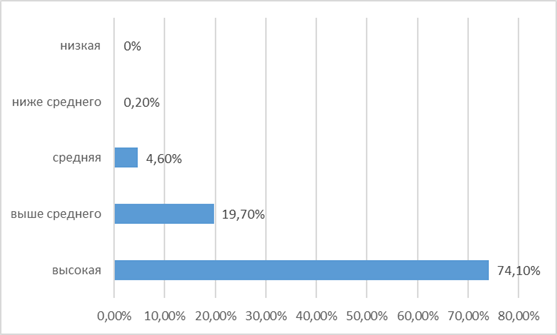 выше среднего19,7%средняя4.6%ниже среднего0.2%низкая0.0%высокая75.2%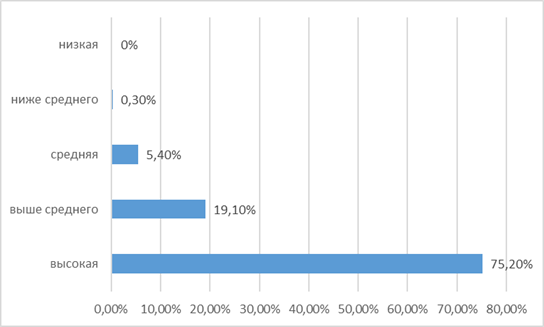 выше среднего19.1%средняя5.4%ниже среднего0.3%низкая0.0%высокая67.8%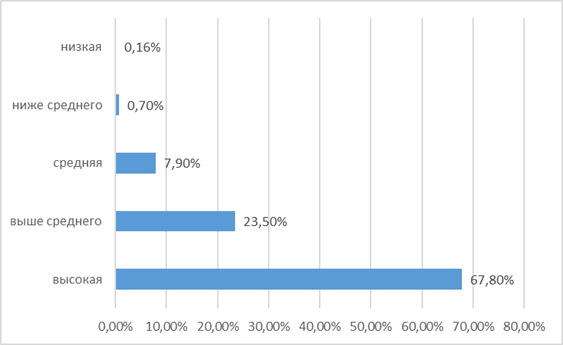 выше среднего23.5%средняя7.9%ниже среднего0.7%низкая0.16%высокая75.1%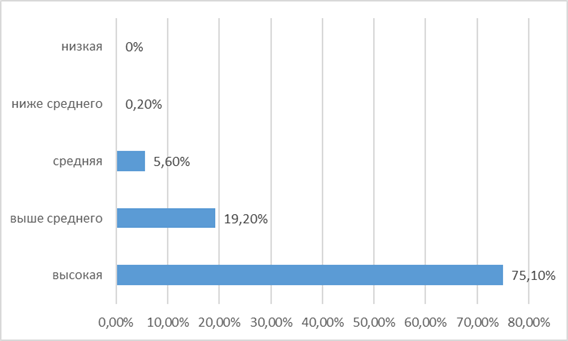 выше среднего19.2%средняя5.6%ниже среднего0.2%низкая0 %10–0.1%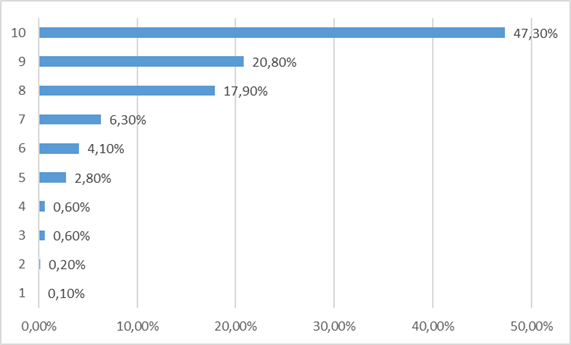 9–0.2%8–0.6%7–0.6%6–2.8%5–4.1%4–6.3%3–17.9%2–20.8%1–47.3%высокая73.0%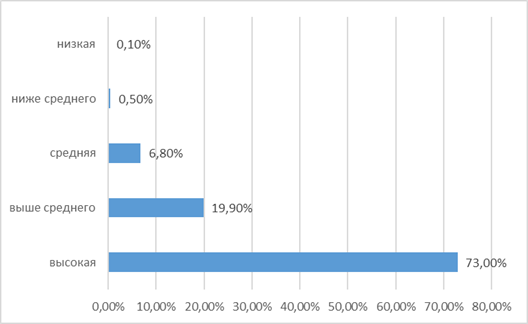 выше среднего19.9%средняя6.8%ниже среднего0.5%низкая0.1%высокая65.4%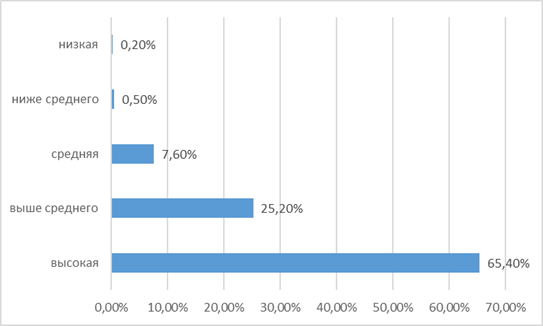 выше среднего25.2%средняя7.6%ниже среднего0.5%низкая0.2%высокая68.1%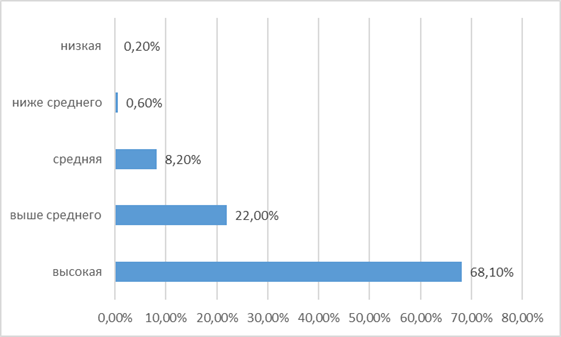 выше среднего22.0%средняя8.2%ниже среднего0.6%низкая0.2%№ПоказателиЕдиница измеренияЗначение показателя1. 	Образовательная деятельностьОбразовательная деятельностьОбразовательная деятельность1.1.Численность слушателей, обучившихся по дополнительным профессиональным программам повышения квалификации человек 73211.1.1Удельный вес численности слушателей, обучившихся по дополнительным профессиональным программам повышения квалификации, в общей численности слушателей, прошедших обучение в образовательной организации % 99,41.2.Численность слушателей, обучившихся по дополнительным профессиональным программам профессиональной переподготовки человек 441.2.1Удельный вес численности слушателей, обучившихся по дополнительным профессиональным программам профессиональной переподготовки, в общей численности слушателей, прошедших обучение в образовательной организации % 0,61.3.Численность слушателей, направленных на обучение службами занятости человек Обучение слушателей данной категории ведется на внебюджетной основе 1.3.1Удельный вес численности слушателей, направленных на обучение службами занятости, в общей численности слушателей, прошедших обучение в образовательной организации % Обучение слушателей данной категории ведется на внебюджетной основе 1.4.Количество реализуемых дополнительных профессиональных программ, в том числе: единиц 1511.4.1Программ повышения квалификации единиц 1331.4.2Программ профессиональной переподготовки единиц 181.5Количество разработанных дополнительных профессиональных программ за отчетный период единиц 361.5.1.Программ повышения квалификации единиц 361.5.2.Программ профессиональной переподготовки единиц 41.6.Удельный вес дополнительных профессиональных программ по приоритетным направлениям развития науки, техники и технологий в общем количестве реализуемых дополнительных профессиональных программ  % 10,2 1.7.Удельный вес дополнительных профессиональных программ, прошедших профессионально общественную аккредитацию, в общем количестве реализуемых дополнительных профессиональных программ % 361.8.1.Численность научно-педагогических работников, имеющих ученые степени и (или) ученые звания человек 8 (12 по данным КЮО)1.8.2.Удельный вес численности научно-педагогических работников, имеющих ученые степени и (или) ученые звания, в общей численности научно- педагогических работников образовательной организации % 39 (19%)1.9.1.Численность научно-педагогических работников, прошедших за отчетный период повышение квалификации или профессиональную переподготовку человек 19 (39)1.9.2.Удельный вес численности научно-педагогических работников, прошедших за отчетный период повышение квалификации или профессиональную переподготовку, в общей численности научно-педагогических работников % 90 (62%)1.10.1.Численность педагогических работников, которым по результатам аттестации присвоена квалификационная категория, в том числе: человек Данные показатели не характерны для системы дополнительного образования 1.10.1.Высшая человек Данные показатели не характерны для системы дополнительного образования 1.10.1.2Первая человек Данные показатели не характерны для системы дополнительного образования 1.10.2.Удельный вес численности педагогических работников, которым по результатам аттестации присвоена квалификационная категория, в общей численности педагогических % Данные показатели не характерны для системы дополнительного образования 1.10.2.1Высшая % Данные показатели не характерны для системы дополнительного образования 1.10.2.2Первая % Данные показатели не характерны для системы дополнительного образования 1.11.Средний возраст штатных научно-педагогических работников организации дополнительного профессионального образования лет 47,1 (46,5)1.12.Результативность выполнения образовательной организацией государственного задания в части реализации дополнительных профессиональных программ % 101,9 2.Научно-исследовательская деятельность2.1.Количество цитирований в индексируемой системе цитирования Web of Science в расчете на 100 единиц – 2.2Количество цитирований в индексируемой системе цитирования Scopus в расчете на 100 научно-педагогических работников единиц – 2.3Количество цитирований в РИНЦ в расчете на 100 научно-педагогических работников единиц 4202.4Количество статей в научной периодике, индексируемой в системе цитирования Web of Science в расчете на 100 научно-педагогических работников единиц – 2.5Количество статей в научной периодике, индексируемой в системе цитирования Scopus в расчете на 100 научно-педагогических работников единиц – 2.6Количество публикаций в РИНЦ в расчете на 100 научно-педагогических работников единиц 3642.7Общий объем НИОКР тыс. руб. 0 2.8Объем НИОКР в расчете на одного научно- педагогического работника тыс. руб. 0 2.9Удельный вес доходов от НИОКР в общих доходах образовательной организации % 0 2.10Удельный вес НИОКР, выполненных собственными силами (без привлечения соисполнителей), в общих доходах образовательной организации от НИОКР % 0 2.11Количество подготовленных печатных учебных изданий (включая учебники и уч. пособия), методических и периодических изданий и изданных за отчетный период единиц 642.12Количество проведенных международных и всероссийских (межрегиональных) научных семинаров и конференций единиц 452.13Количество подготовленных научных и научно-педагогических кадров высшей квалификации за отчетный период человек Данные показатели не характерны для системы дополнительного образования 2.14Численность научно-педагогических работников в общей численности научно-педагогических работников человек 0без ученой степени - до 30 лет 9кандидатов наук - до 35 лег 00 докторов наук - до 40 лет 00 2.14.1Удельный вес численности научно-педагогических работников в общей численности научно-педагогических работников % 0 без ученой степени - до 30 лет 14%0 кандидатов наук - до 35 лет 0 докторов наук - до 40 лет 0 2.15Число научных журналов, в том числе электронных, издаваемых ОО единиц 1 3.Финансово-экономическая деятельность 3.1.Доходы образовательной организации по всем видам финансового обеспечения (деятельности) тыс. руб. 110 427 679,613.2.Доходы образовательной организации по всем видам финансового обеспечения (деятельности) в расчете на одного научно-педагогического работника тыс. руб. 2 695,3 3.3.Доходы образовательной организации из средств от приносящей доход  деятельности в расчете на одного научно-педагогического работника тыс. руб. 17 610,3693,8 3.4.Объем субсидии, предоставленной на выполнение государственного задания из средств областного бюджетатыс. руб.72 351,303.5.Объем средств от приносящей доход деятельноститыс. руб.19 023 522,063.6.Средняя заработная плата научно-педагогических работниковтыс. руб.37 970,004.Инфраструктура4.1Общая площадь помещений, в которых осуществляется образовательная деятельность, в расчете на одного слушателя, в том числе: кв. м. 0,9 4.1.1.Имеющихся у образовательной организации на праве собственности кв. м. – 4.1.2.Закрепленных за образовательной организацией на праве оперативного управления кв. м. 0,8 4.1.3.Предоставленных образовательной организации в аренду, безвозмездное пользование кв. м. 0,1 4.2.Количество экземпляров печатных учебных изданий (включая учебники и учебные пособия) из общего количества единиц хранения единиц 3140библиотечного фонда, состоящих на учете, в расчете на одного слушателя в месяц 0,444.3.Количество электронных учебных изданий (включая учебники и учебные пособия) единиц 286 4.4.Численность/удельный вес численности слушателей, проживающих в общежитиях, в общей численности слушателей, нуждающихся в общежитии % 100 